Załącznik nr 10 -  oświadczenie o niezaleganiu Wykonawca:…………………………………………………(pełna nazwa/firma, adres, w zależności od podmiotu: NIP/PESEL, KRS/CEiDG)reprezentowany przez:…………………………………………………(imię, nazwisko, stanowisko/podstawa do reprezentacji)Oświadczenie Wykonawcy DOTYCZĄCE PRZESŁANEK WYKLUCZENIA Z POSTĘPOWANIANa potrzeby postępowania o udzielenie zamówienia publicznego pn. „Budowa kanalizacji sanitarnej w ul. Jodłowej i części ulicy Warszawskiej” oświadczam, co następuje:OŚWIADCZENIA DOTYCZĄCE WYKONAWCY:Oświadczam, że nie zalegam z opłacaniem podatków i opłat lokalnych, o których mowa               w ustawie z dnia 12 stycznia 1991 r. o podatkach i opłatach lokalnych (t.j. Dz. U. z 2017 r. poz. 1785, 2141, 2372, 2432 z 2018 r. poz. 650).…………….……. (miejscowość), dnia ………….……. r. 							……………………………    (podpis)OŚWIADCZENIE DOTYCZĄCE PODANYCH INFORMACJI:Oświadczam, że informacje podane w powyższym oświadczeniu są aktualne i zgodne 
z prawdą oraz zostały przedstawione z pełną świadomością konsekwencji wprowadzenia zamawiającego w błąd przy przedstawianiu informacji.…………….……. (miejscowość), dnia …………………. r. 						                      ………………………………   (podpis)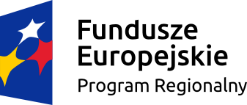 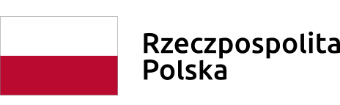 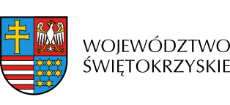 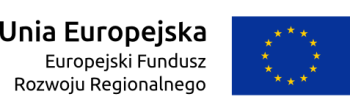 